Currículum Vitae SintetizadoDatos Personales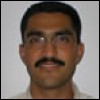 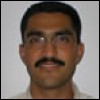 Nombre: Salvador Ruiz BernésFecha de Nacimiento: 17 de febrero de 1976Estado civil: Casado.Hijos: 2 (1998, 2001).Domicilio: Camilo Torres 62 Colonia 2 de AgostoTeléfonos: Casa 2 10 30 75Celular 311 2026429CURP: RUBS760217HNTZRL05Licenciatura en Informática y EstadísticaCédula estatal: 22503Cédula profesional: 5942716Correos electrónicos: salvador@uan.edu.mxPasante de Maestría en Tecnología EducativaMaestría en Ciencias Naturales y BioPsicoSocialesCédula estatal: 45123.Cédula profesional: 8873818.Doctorado en Ciencias Naturales y BioPsicoSocialesCédula estatal: 51967.Cédula profesional: 9555828.Universidad Autónoma de NayaritUnidad Académica de EnfermeríaProfesor de Tiempo Completo Titular BIntegrante del Cuerpo Académico en Consolidación: Bases biomoleculares en enfermedades crónico degenerativas.Coordinador de Investigación y Posgrado de la Unidad Académica de Enfermería, Universidad Autónoma de Nayarit.Integrante del Sistema Nacional de Investigadores Nivel II 2023-2027.Investigaciones y/o publicaciones realizadasPublicacionesAguiar-García, P., Flores-García, A., Miramontes-Carrillo, J. M., Espinoza-Gómez, F., Michel-Rosales, A., Ramírez-Rangel, M. & Ruiz-Bernés, S. (2016) Prevalencia de Alteraciones del Metabolismo de la Glucosa y su Relación con Factores de Riesgo para Diabetes en Huicholes con Estilo de Vida Urbano. Waxapa. 8(14).González Cabanilla L.A., Castañeda Martínez A., Benítez Valle C., Ruiz Bernés S., Medrano Cortés e. y Franco Trejo C.H. (2016). Comparación del índice de higiene oral simplificado entre escolares de 9 a 12 años en el estado de Zacatecas. Contexto Odontológico. Universidad Autónoma de Zacatecas. 12(1).Benítez-Guerrero, V., de Jesús Vázquez-Arámbula, I., Sánchez-Gutiérrez, R., Velasco-Rodríguez, R., Ruiz-Bernés, S., & de Jesús Medina-Sánchez, M. (2016). Intervención educativa en el estado nutricional y conocimiento sobre alimentación y actividad física en escolares. Revista de Enfermería del Instituto Mexicano del Seguro Social, 24(1), 37-43.Bernés, S. R., Carrazco, A., Hernández, A. B., & Herrera, C. A. H. (2017). Comparación del grado de adicción a Internet en estudiantes de nivel superior del Instituto Politécnico Nacional y de la Universidad Autónoma de Nayarit. EDUCATECONCIENCIA, 13(14).Bernés, A. R., & Bernés, S. R. (2017). Relación entre la adicción a Internet y redes sociales en estudiantes universitarios del Área Ciencias de la Salud. EDUCATECONCIENCIA, 16(17).Bernés, S. R., Bernés, A. R., Guerrero, V. B., & Solís, M. O. V. (2018). Influencia de Internet y redes sociales en rasgos de personalidad de estudiantes universitarios. EDUCATECONCIENCIA, 17(18).Bernés, A. R., Bernés, S. R., García, A. F., & González, H. L. R. (2018). Acceso a Internet en Adolescentes mexicanos: ENSANUT 2012 y 2016, estudio comparativo. EDUCATECONCIENCIA, 19(20).Flores-García, A., Ruiz-Bernés, S., Aguiar-García, P., Benítez-Guerrero, V., Valle-Solís, M., Molina-Noyola, L. y Torres-Bugarín, O. (2018). Micronúcleos y anormalidades nucleares en células de la mucosa bucal de mujeres mexicanas con factores de riesgo para cáncer cervicouterino: estudio piloto. El residente. 13(2). Pp. 56-61.Bernés, A. R., Guerrero, V. B., Bernés, S. R., & García, A. F. (2019). Uso de las TIC para la generación y divulgación de conocimiento científico por estudiantes universitarios. EDUCATECONCIENCIA, 22(23), 92-110.Zavala-Pérez IC, Olea-Gutierrez CV, Sillas-González DE, Ruiz Bernés S, Robles-Mejía M. (2019). Sobrecarga en cuidadores principales de personas con enfermedades crónicas no transmisibles en servicios ambulatorios en hospitales de segundo nivel de Tepic, Nayarit, del 2017 al 2018. 2 (7). Pp. 47-51.Bernés, S. R., Bernés, A. R., García, A. F., & Guerrero, V. B. (2019). Percepción de las competencias científicas en estudiantes universitarios de nivel superior del área de ciencias de la salud. EDUCATECONCIENCIA, 21(22), 93-107.Guerrero, V. B., Bernes, S. R., Bernes, A. R., & Solìs, M. O. V. (2019). Efecto del Programa de Tutoría Presencial en el Rendimiento Académico de Estudiantes de Enfermería de la Universidad Autónoma de Nayarit. European Scientific Journal, ESJ, 15(34), 87. https://doi.org/10.19044/esj.2019.v15n34p87Tapia Varela, J. R., Palacios Salgado, D. S., Romero-Bañuelos, C. A., Ruiz Bernés, S., Padilla-Noriega, R., & Nieto Navarro, J. T. (2020). Length-weight relationship and condition factor of Centropomus viridis (Actinopterygii: Perciforms: Centropomidae) in the north coast of Nayarit. Acta Universitaria 30, e2123. doi. http://doi.org/10.15174.au.2020.2123Ruiz Bernés S., Flores García A., Peña Ruiz EG y Ruíz García M. (2021). Asociación entre nivel de resiliencia y rendimiento académico en estudiantes universitarios de Licenciatura de Enfermería. Memorias del Congreso Internacional de Investigación Academia Journals Fresnillo 2021. 1(13), 780-783.Ruiz Bernés S., Flores García A., Benítez Guerrero V., Valle Solís M., Medina Barragán A., Ruiz García M., Leal Cortés E. y Valdivia Pérez, L. (2022). Asociación entre nivel de resiliencia y rendimiento académico en estudiantes universitarios de Licenciatura de Enfermería. South Florida Journal of Develpment, Miami, Florida, EUA. 3(2), 1861-1869.Valle Solís M., Sillas González D., López Lizárraga A., Ruiz Bernés S., Flores García A., Benítez Guerrero V., Valdivia Pérez L., Sandoval Jiménez M. y Villegas Ceja M. (2022). Factores asociados al consumo de alcohol en jóvenes universitarios. South Florida Journal of Develpment, Miami, Florida, EUA. 3(2), 1771-1780.Leal Cortés E., Montes Quiróz A., Benítez Guerrero V., Ruiz Bernés S., Espericueta Medina M., Sandoval Jiménez M., Valdivia Pérez L. y Valle Solís M. (2022). Índices antropométricos y consumo de macronutrientes en pacientes con diabetes mellitus tipo 2, en una comunidad rural de Tepic, Nayarit, México. South Florida Journal of Develpment, Miami, Florida, EUA. 3(4), 5228-5237.Montes Quiróz A., Ruiz Bernés S., Leal Cortés E., Valdivia Pérez L. y Herrera Arcadia K. (2022). Asociación entre las buenas prácticas de higiene de expendios y hábitos higiénicos del estudiante universitario. Educateconciencia. 30(37), 164-174.Cruz-Lima C., Ruiz-Bernés S., Olea-Gutierrez C., Valle-Solís M., Ruiz-García M., Benítez-Guerrero V. y Flores-García A. (2023). Capacitación sobre dispensación de medicamentos en el personal de farmacia de primer nivel de atención. Internationa Journal of Health Science. 3(17), 1-9. Capítulos de libroRuiz Bernés, S. (2017). Las redes sociales como ente formador del profesionista. La tecnología en educación superior. Universidad Tecnocientífica del Pacifico S.C.Botello, A. V., Osuna, F. P., Rodriguez, L. C. M., Lozano, M. B., Borrego, S. A., & Lara, J. R. L. (2017). La prueba de micronúcleos: biomarcador de contaminación genotóxica, mutagénica o/y teratogénica. Pacífico Mexicano. Contaminación e impacto ambiental, diagnóstico y tendencias. Ruiz Bernés, S., Ruiz Bernés, A., Benítez Guerrero, V. y Valle Solís, M.  (2018). La Innovación tecnológica esencial en una colaboración multidisciplinar exitosa. Multidisciplinariedad en la investigación científica. Universidad Tecnocientífica del Pacifico S.C.Ruiz Bernés, A., Ruiz Bernés, S., Flores García, A. y Rodríguez González, H.  (2018). IoT: El Futuro de la Investigación en la Educación Superior. La investigación en la educación. Universidad Tecnocientífica del Pacifico S.C.Ruiz Bernés S., Flores García A., Peña Ruiz EG y Ruíz García M. (2021). Asociación entre nivel de resiliencia y rendimiento académico en estudiantes universitarios de Licenciatura de Enfermería. Investigación y Desarrollo - Reporte Fresnillo 2021 In memoriam, Dr. Felipe Carlos Vázquez.Ruiz Bernés S., Montes Quiróz A., Flores García A., Valdivia Pérez L., Herrera Arcadia K., Rodríguez Gil J. y Villegas Ceja H. (2022). Resiliencia y rendimiento académico en estudiantes universitarios. Health promotion and quality of life 2.Montes Quiróz A., Ruiz Bernés S., Leal Cortés E., Valdivida Pérez L. y Herrera Arcadia K. (2022). Desarrollo de la enfermería desde una perspectiva de género. Educación inclusiva, una oportunidad para todos.Valle Solís, Morales Marco, Ruiz Salvador, Benítez Verónica, Medina Armida and Ruiz Alejandro. (2023). Resilience in mexican women who have experienced sexual harassment situations. New research in nursing – Education and practice.Ruiz Bernés S., Benítez Guerrero V., Flores García A., Varela Tapia C., Medina Barragán A. y Ruiz Bernés A. (2023). Influencia de los entornos físicos y virtuales en la salud psicológica de la adolescencia. Aspectos psicosociales en violencia de género en la población mexicana.Ruiz Bernés S., Montes Quiróz A., Valle Solís M., Leal Cortés E. y Benítez Guerrero V. (2023). Competencias digitales del docente ante el proceso de enseñanza aprendizaje virtual. Aprendizaje interactivo en ambientes virtuales.Participaciones y Capacitaciones2021 – Miembro del Catálogo de Revisores – Revista Educateconciencia – Universidad Tecnocientífica del Pacífico S.C.2021 - Congreso Internacional de Investigación – Academia Journals Fresnillo 2021.2020 – Curso Replanteamiento de la Tutoría Universitaria: desde sus generalidades.2020 – Diplomado La Responsabilidad Social Universitaria como Modelo de Gestión en la Educación Superior: Desafíos y Estrategias de Incorporación.2020 – Curso Diseño Instruccional y Plataforma Classroom.2020 – Integrante del Comité de Evaluación y Acreditación del Programa Académico de Licenciatura en Enfermería.2020 – Participación cartel en IX Congreso Nacional de Enfermería – XXI Foro Estatal Virtual.2019 – Curso – Taller Estrategias pedagógicas - didácticas desde la perspectiva de las competencias.2019 – Taller de redacción de artículos científicos.2019 – XXIV Verano de la investigación científica y tecnológica del pacífico – Programa interinstitucional para el Fortalecimiento de la Investigación y el Posgrado del Pacífico2019 – Participación ponente en curso – taller Elaboración de reactivos tipo CENEVAL.2019 – Participación Congreso Autonomía universitaria y funciones sustantivas de las Universidades públicas, ante los cambios en la política pública.2019 – Participación Evaluador en el Proceso de Acreditación Institucional de Academias 2019.2019 – Diplomado Perfil del docente en el proceso de investigación en la universidad del siglo XXI.2018 – Participación asistente curso – taller Aplicaciones WEB para la docencia.2018 – Participación Curso de la evaluación del riesgo genotóxico y/o inestabilidad genómica mediante la prueba de micronúcleos.2018 – Diplomado: Formación docente para cursos en línea.2018 – Participación Taller construcción de proyectos de investigación bajo el enfoque cuantitativo.2018 – Participación en las Comisiones para el Desarrollo de la Evaluación y Acreditación de los Programas Académicos.2018 – Organizador del 1er Simposio de Investigación. Enfermería Obstetricia Neonatal.2018 – Integrante de la Red internacional de las escuelas de enfermería para la prevención del uso indebido de drogas (REIEEPUID).2018 – Organizador en el curso de logística en aplicación instrumental y preparación de datos para análisis de proyectos nutricionales – epidemiológicos en población infantil.2018 – Participación en proyecto de investigación estilos de vida y riesgos de síndrome metabólico en adultos mexicanos.2017 – Participación docente de Especialidad en el Área de Administración y Docencia en Enfermería: Unidad de aprendizaje – Bioestadística.2017 – Participación en la especialidad de Enfermería Obstétrica y Neonatal: Unidad de aprendizaje – Laboratorio de integración I.2017 – Participación en la especialidad de Enfermería en Salud Pública: Unidad de aprendizaje – Bioestadística.2017 – Participación en Curso – Taller Herramienta para diseñar rúbricas de evaluación y listas de cotejo.2017 – Capacitación pedagógica didáctica para una mayor calidad de la educación superior.2017 – Presentación de abstract científico: Inestabilidad genómica y citotoxicidad en pacientes con cáncer cervicouterino evaluadas mediante la prueba de micronúcleos: Estudio piloto.2017 – Moderador 5to Coloquio denominado: La investigación formativa como base de la investigación ciudadana.